PRAYERS OF THE CHURCHA:  Let us pray for the whole people of God in Christ Jesus,            and for all people according to their needs.         (A brief silence)A:  God of grace, continue to sustain your church, strengthening us for lives of witness and mission. Through Word and Sacrament pour out upon your church grace upon grace that we may continue in the faith.     Lord, in your mercy,    C:   Hear our prayer.A:  Sustaining God, as the harvest time begins, we pray for good weather that will allow farmers to begin to harvest grain and other crops in a timely fashion.Lord, in your mercy,    C:   Hear our prayer.A:  Almighty God, you have given us dominion over the earth and charged us with stewarding the richness of your creation. In our sinfulness we have wreaked havoc on our earthly home. Make us more careful with the gifts of the earth, striving to preserve and regenerate its treasures for future generations. Lord, in your mercy,    C:   Hear our prayer.A:  Merciful God, forgive us when in our self-satisfaction we overlook those among us who are suffering in body, mind, or spirit. Give us eyes to see their pain, hearts filled with compassion, and hands ready to be instruments of your healing and tender care. We pray particularly for:	     [NAMES]     Lord, in your mercy,    C:   Hear our prayer.P:  Into your hands, O Lord, we commend all for whom we pray, trusting in your mercy; through you Son, Jesus Christ, our Lord.                                                                         C:   Amen. Bulletin Page 4 of 4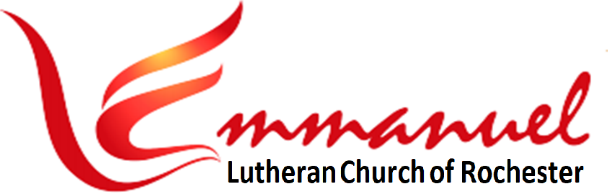 Worship - Eve of Pentecost 16      	Sat, Sep 24th, 2022 - 6pmPastor: Rev Doug Hedman          	 Lutheran Book of WorshipPianist:  MarJean Damerval	Service of the WordAnnouncements 		       * indicates stand as you are able*Hymn: …………………….……..  Let the Whole Creation Cry ….  LBW #242*Greeting: P:	The grace of our lord Jesus Christ, the love of God    	and the Communion of the Holy Spirit be with you all.             C: 	And also with you.P: 	In the beginning was the word.                                                 C: 	And the Word was with God, and the Word was God. P: 	In the word was life,  C: 	And the life was the light of all people.P: 	The word became flesh and lived among us,  C: 	And we have seen his glory, full of grace and truth.Salutation:      P: The Lord be with you. 	     C: And also with you.                     Prayer of the Day:     P: Let us pray:     O Almighty and most Merciful God, through your bountiful goodness, keep us from all things that may hurt us, that we, being ready both in body and soul, may cheerfully accomplish those things that you would have us do. Grant this, we pray, through your Son, Jesus Christ, our Lord, who lives and reigns with you and the Holy Spirit, one God, now and forever.                C:  Amen.Bulletin Page 1 of 4Hymn: ……..…. My Hope is Built on Nothing Less (v.1,4) .…. LBW #294First Lesson ………………………………..……...... Amos 6:1-7….. Scripture Pg 1 Psalm 146 ……………..…...……... (Read Responsively) .…. Scripture Pg 2 Second Lesson .............................. 1 Timothy 3:1-13 …. Scripture Pg 3 *Gospel Verse …………………………….….…………….…… Alleluia .…. LBW Pg 83 *Holy Gospel ........................................ Luke 16:19-31 …. Scripture Pg 4 Sermon ..................................................................... …. Rev Doug Hedman Hymn ………………..…. Take My Life and Let It Be (v.1,5,6) …. LBW #406 *Confession: 	P: 	In Christ, you have heard the word of truth, The gospel of your salvation.C: 	 We believe in Him and are marked With the seal of the promised Holy Spirit.P:  	Living together in trust and hope, we confess our faith:Apostles’ Creed ……….………………………...…………….................….. LBW Pg 128I Believe in God, the Father Almighty, Creator of Heaven & Earth.                                         I Believe in Jesus Christ, His Only Son, Our Lord.                             He Was Conceived by the Power of the Holy Spirit and Born of the Virgin Mary. He Suffered Under Pontius Pilate, Was Crucified, Died, and Was Buried. He Descended Into Hell.  On the Third Day He Rose Again. He Ascended Into Heaven, And is Seated at the Right Hand of the Father.             He Will Come Again to Judge the Living and the Dead.  I Believe in the Holy Spirit,    The Holy catholic Church,              The Communion of Saints,     The Forgiveness of Sins,               The Resurrection of The Body, And the Life Everlasting. Amen.Bulletin Page 2 of 4P: 	Build yourselves up on your most holy faith; C: 	Pray in the Holy Spirit.P: 	Keep yourselves in the love of God; C: 	Look forward to the mercy of our Lord Jesus ChristP: 	If anyone is in Christ, there is a new creation: C: 	Everything old has passed away; Behold, everything has become new!P:	God has given us the ministry of Reconciliation. Therefore, let us be reconciled to God and to one another. Gracious God,C:  Have mercy on us. In your compassion forgive us our sins, known and unknown, things done and left undone. Uphold us by your Spirit so that we may live and serve you in newness of life, to the honor and glory of your holy name; through Jesus Christ our Lord. Amen.P:   Almighty God have mercy on you, forgive you all your sins      thru our Lord Jesus Christ, strengthen you in all goodness,      and by the power of the Holy Spirit keep you in eternal life.C:    Amen.P:   Sisters and brothers, rejoice. Mend your ways,       encourage one another, agree with one another,       live in peace. The peace of the Lord be with you always.C:   And also with you.	The Prayers of the Church ……….…...…..……….………………... Bulletin Pg 4*Lord’s Prayer ……….…………… (Traditional Version) .…. Scripture Pg 1*Benediction  ………..…………………………………………..…..……………… LBW Pg 130Sending Hymn: ……. Lord, Take My Hand and Lead Me …. LBW #333 Dismissal Bulletin Page 3 of 4*Gospel Reading: 16:19-31The Holy Gospel According to St Luke, the 16th ChapterC: Glory to you, O Lord.19Jesus said to the Pharisees, “There was a rich man who was clothed in purple and fine linen and who feasted sumptuously every day. 20And at his gate was laid a poor man named Lazarus, covered with sores, 21who desired to be fed with what fell from the rich man’s table. Moreover, even the dogs came and licked his sores.  22The poor man died and was carried by the angels to Abraham’s side. The rich man also died and was buried, 23and in Hades, being in torment, he lifted up his eyes and saw Abraham far off and Lazarus at his side. 24And he called out, ‘Father Abraham, have mercy on me, and send Lazarus to dip the end of his finger in water and cool my tongue, for I am in anguish in this flame.’ 25But Abraham said, ‘Child, remember that you in your lifetime received your good things, and Lazarus in like manner bad things; but now he is comforted here, and you are in anguish. 26And besides all this, between us and you a great chasm has been fixed, in order that those who would pass from here to you may not be able, and none may cross from there to us.’ 27And he said, ‘Then I beg you, father, to send him to my father’s house — 28for I have five brothers — so that he may warn them, lest they also come into this place of torment.’  29But Abraham said, ‘They have Moses and the Prophets; let them hear them.’ 30And he said, ‘No, father Abraham, but if someone goes to them from the dead, they will repent.’ 31He said to him, ‘If they do not hear Moses and the Prophets, neither will they be convinced if someone should rise from the dead.’”P:     The Gospel of the Lord.               C:     Praise to you, O Christ.Scripture 4 of 4Lord’s Prayer: Traditional VersionOur Father, Who Art in Heaven, Hallowed be Thy Name,Thy Kingdom Come, Thy Will be Done, On Earth as it is in Heaven.Give us This Day Our Daily Bread. And Forgive us Our Trespasses,As We Forgive Those Who Trespass Against us.And Lead us Not into Temptation, But Deliver us From Evil.For Thine is the Kingdom, and the Power, and the Glory,Forever and Ever.  Amen. 1st  Lesson: Amos 6:1-71“Woe to those who are at ease in Zion, and to those who feel secure on the mountain of Samaria, the notable men of the first of the nations, to whom the house of Israel comes! 2Pass over to Calneh, and see, and from there go to Hamath the great; then go down to Gath of the Philistines. Are you better than these kingdoms? Or is their territory greater than your territory, 3O you who put far away the day of disaster and bring near the seat of violence? 4Woe to those who lie on beds of ivory and stretch themselves out on their couches, and eat lambs from the flock and calves from the midst of the stall, 5who sing idle songs to the sound of the harp and like David invent for themselves instruments of music, 6who drink wine in bowls and anoint themselves with the finest oils, but are not grieved over the ruin of Joseph! 7Therefore they shall now be the first of those who go into exile, and the revelry of those who stretch themselves out shall pass away.”L:      The Word of the Lord.                          C:     Thanks be to God.Scripture 1 of 4Psalm 146 (Read Responsively)1	Hallelujah! Praise the Lord, O my soul!	I will praise the Lord as long as I live; I will sing praises to my God while I have my being.2	Put not your trust in rulers, nor in any child of earth,	For there is no help in them.3	When they breathe their last, they return to earth,	And in that day their thoughts perish.4	Happy are they who have the God of Jacob for their help!	Whose hope is in the Lord their God;5	Who made heaven and earth, the seas, 	And all that is in them;	Who keeps his promise forever;6	Who gives justice to those who are oppressed,	And food to those who hunger.7	The Lord sets the prisoners free;The Lord opens the eyes of the blind;	The Lord lifts up those who are bowed down;8	The Lord loves the righteous; The Lord cares for the stranger;	He sustains the orphan and widow, But frustrates the way of the wicked.9	The Lord shall reign forever,	Your God, O Zion, throughout all generations. Hallelujah!Scripture 2 of 42nd Lesson: 1 Timothy 3:1-131The saying is trustworthy: If anyone aspires to the office of overseer, he desires a noble task. 2Therefore an overseer must be above reproach, the husband of one wife, sober-minded, self-controlled, respectable, hospitable, able to teach, 3not a drunkard, not violent but gentle, not quarrelsome, not a lover of money. 4He must manage his own household well, with all dignity keeping his children submissive, 5for if someone does not know how to manage his own household, how will he care for God’s church? 6He must not be a recent convert, or he may become puffed up with conceit and fall into the condemnation of the devil. 7Moreover, he must be well thought of by outsiders, so that he may not fall into disgrace, into a snare of the devil. 8Deacons likewise must be dignified, not double-tongued, not addicted to much wine, not greedy for dishonest gain. 9They must hold the mystery of the faith with a clear conscience. 10And let them also be tested first; then let them serve as deacons if they prove themselves blameless. 11Their wives likewise must be dignified, not slanderers, but sober-minded, faithful in all things. 12Let deacons each be the husband of one wife, managing their children and their own households well. 13For those who serve well as deacons gain a good standing for themselves and also great confidence in the faith that is in Christ Jesus.L:      The Word of the Lord.                          C:     Thanks be to God.Scripture 3 of 4Men’s Bible Study In-PersonJoin us at Oasis Church each Wednesday at 11am, Sep 28th and Oct 5th, 12th, 19th & 26th to study the appointed Bible Readings for the week ahead.   Thrivent Choice DollarsIf you have Thrivent Products, call 1-800-847-4836 or go online to www.thrivent.org to designate your “Choice Dollars”.Worship Servants TonightGuest Pastor:				Rev Doug Hedman	      Pianist:  	 			MarJean DamervalGreeters: 	 			Jean WanekSound: 	 		  	Don HoltanScripture / Prayers Reader:	Sharon RuffSet-up and Take-down:		Don Holtan & Larry Vomhof  Thanks for worshiping with us this evening. Your presence is your gift to us. We pray that our Service of Worship is a blessing to you. Sealed by the Holy Spirit and marked with the cross of Christ forever we are -- praising, proclaiming and practicing  --  Emmanuel,   God  with  us,   in  daily  life!Emmanuel Lutheran Church	 		3819 - 18th Avenue NW      (1965 Emmanuel Dr NW is Coming Soon) Rochester, MN 55901Phone: 507-206-3048              Website: 	         www.emmanuelofrochester.orgNew Email:	         EmmanuelRochesterNALC@gmail.com Facebook page:      Emmanuel Lutheran Church of Rochester, MNAnnouncements, Credits and Contact InfoLet the Whole Creation Cry - LBW #242Verse 1Let The Whole Cre-a-tion Cry,"Glo-ry to the Lord on High."Heav'n and Earth, A-wake and Sing,"Praise Him, Our Al-might-y King."Praise Him, An-gel Hosts A-bove,Ev-er Bright and Fair in Love.Sun and Moon, Lift up Your Voice,Night and Stars, in God Re-joice.Verse 2War-riors Fight-ing for the Lord,Proph-ets Burn-ing With His Word,Those to Whom the Arts Be-long,Add Their Voic-es to the Song.Kings of Know-ledge and of Law,To the Glo-rious Cir-cle Draw.All Who Work and All Who Wait,Sing, "The Lord is Good and Great."Verse 3Men and Wom-en, Young and Old,Raise the An-them Loud and Bold,And Let Chil-dren's Hap-py HeartsIn This Wor-ship Bear Take Parts.From the North to South-ern PoleLet the Might-y Cho-rus Roll.“Ho-ly, Hol-y, Ho-ly One,Glo-ry be to God A-lone.” Hymns 1 of 3My Hope is Built on Nothing Less - LBW #294 (v.1,4)Verse 1My Hope is Built in Noth-ing LessThan Je-sus' Blood and Righ-teous-ness.No Mer-it of My Own I Claim,But Whol-ly Lean on Je-sus' Name.On Christ, the Sol-id Rock, I Stand,All Oth-er Ground is Sink-ing Sand.Verse 4When He Shall Come with Trum-pet Sound,O May I Then in Him Be Found.Clothed in His Righ-teous-ness A-lone,Re-deemed to Stand Be-fore the Throne.On Christ, the Sol-id Rock, I Stand,All Oth-er Ground is Sink-ing Sand.Take My Life and Let It Be - LBW #406 (v.1,5,6)Verse 1Take My Life That I May be Con-se-crat-ed, Lord, to Thee.Take My Mo-ments and My Days,Let Them Flow in Cease-less Praise,Verse 5Take My Will and Make it Thine.It Shall be No Long-er Mine.Take My Heart, it is Thine Own.It Shall Be Thy Roy-al Throne.Verse 6Take My Love, My Lord, I PourAt Thy Feet its Trea-sure Store.Take My-self, and I Will BeEver, Only, All for Thee. Hymns 2 of 3Lord, Take My Hand and Lead Me - LBW #333Verse 1Lord, Take My Hand and Lead Me Up-on Life's Way.Di-rect, Pro-tect, and Feed Me From Day to Day.With-out Your Grace and Fa-vor I Go A-stray.So Take My Hand, O Sav-ior, And Lead the Way. Verse 2Lord, When the Tem-pest Ra-ges, I Need Not Fear.For You, the Rock of A-ges, Are Al-ways Near.Close By Your Side A-bid-ing, I Fear No Foe,For When Your Hand is Guid-ing, In Peace I Go. Verse 3Lord, When the Sha-dows Leng-then And Night Has Come,I Know That You Will Streng-then My Steps Toward Home,Then Noth-ing Can Impede Me, O Bless-ed Friend.So, Take My Hand and Lead Me Un-to the End.**********  Calendar Items  **********Mon, 	Sep 26		Call Committee Closed Mtg – 6pm at OasisWed,	Sep 28		Men’s Bible Study - 11am at OasisSat,	Oct 1		Eve of Pentecost 17 Worship Service - 6pmWed,	Oct 5		Men’s Bible Study - 11am at OasisSat,	Oct 8		Eve of Pentecost 18 Worship Service - 6pmMon, 	Oct 10		Call Committee Closed Mtg – 6pm at OasisWed,	Oct 12		Men’s Bible Study - 11am at OasisFri,	Oct 14		Council Meeting – 2:30pm at OasisSat,	Oct 15		Eve of Pentecost 19 Worship Service - 6pmWed,	Oct 19		Men’s Bible Study - 11am at OasisSat,	Oct 22		Eve of Pentecost 20 Worship Service - 6pmHymns 3 of 3